信达证券股份有限公司公司简介：信达证券股份有限公司（以下简称信达证券）是经中国证监会批准，在收购原汉唐证券、辽宁证券的证券类资产基础上，于2007年9月设立的证券公司，公司的主要出资人及控股股东中国信达资产管理股份有限公司是经国务院和人民银行批准，由财政部出资于1999年4月设立的国有独资非银行金融机构，注册资本金362.57亿人民币，是国内第一家金融资产管理公司。信达证券注册地在北京市，注册资本为25.687亿元人民币，在北京、上海、广州、深圳、沈阳、成都、重庆、厦门等40多个大中城市拥有84家营业部（分公司），下辖3家全资子公司——信达期货有限公司、信风投资管理有限公司、信达创新投资有限公司，1家控股子公司——信达澳银基金管理有限公司，并作为主要发起人参股辽宁股权交易中心、山东金融资产交易中心。招聘岗位：财务会计岗、清算运营岗、行政公文岗岗位要求如下：一、财务会计岗岗位要求：财务、会计类相关专业，硕士及以上学历(优秀本科生也可考虑)。二、清算运营岗岗位要求：财务、数学、计算机类相关专业，硕士及以上学历(优秀本科生也可考虑)。三、行政公文岗岗位要求：行政管理、档案管理、公共管理等相关专业，硕士及以上学历(优秀本科生也可考虑)。方正证券股份有限公司简介方正证券股份有限公司是中国首批综合类证券公司，上海证券交易所、深圳证券交易所首批会员，于2010年改制为股份有限公司，并于2011年在上海证券交易所上市。方正证券及其子公司取得了多项业务牌照，范围涵盖：证券经纪、期货经纪、投资银行、证券自营、资产管理、研究咨询、IB业务、QFII业务、融资融券、直投业务、证券投资基金业务、场外市场业务、质押式报价回购业务、代销金融产品业务、受托管理保险资金业务及证监会核准的其他业务。 方正证券股份有限公司2015年校园招聘岗位说明书经纪业务板块招聘部门：信用业务部岗位名称：融资融券交易监控岗招聘人数：1人工作地点：北京岗位职责： 交易时间参与融资融券逐日盯市，主要监控客户负债了结情况、维持担保比例和资金实时使用状况；收市后对各项监控指标进行统计，建立每日台账，根据负债和维持担保比例情况采取相应措施；跟踪并记录追保类客户的追加担保物情况；整理收市后达到强制平仓条件的客户名单，并做好下一交易日强制平仓准备工作，每月出具当月交易监控情况汇总报告。岗位要求：经济、金融、财经类相关专业，全日制本科学历及以上，具有证券从业资格优先；工作勤勉，思路清晰，具备良好的沟通、协调能力、处理事情有条理；性格内敛、敬业、严谨、责任心强；具备较强的学习能力，能够熟练使用各种办公软件；拥有强烈的责任心和团队协作精神，抗压能力强。招聘部门：金融工程部岗位名称：程序化策略研发岗招聘人数：1人工作地点：北京岗位职责： 负责基于龙软DTS平台的程序化交易策略开发及客户技术支持(Lua编程语言)；负责基于FIX协议的程序化交易策略开发及客户技术支持(C/C++编程语言)；日常交易平台维护。岗位要求：计算机、通信等相关专业，全日制硕士及以上学历；熟悉C/C++程序开发，有项目经验；熟悉网络编程。招聘部门：经纪业务管理部岗位名称：考核设计与绩效管理岗招聘人数：1人工作地点：北京岗位职责： 负责设计营业部各项考核方案，并对绩效考核指标进行分解；负责各项考核方案的推行,跟踪考核进度与效果，提出改进建议；负责考核结果的统计、分析，并出具考核分析报告。岗位要求：人力资源金融、财务等财经类专业，全日制硕士及以上学历；较强的数据统计与分析能力；具有较强的抗压能力及应变能力。招聘部门：机构业务部岗位名称：项目经理岗招聘人数：1人工作地点：北京岗位职责： 参与业务资源的获取、评价。加强外部沟通，根据部门项目投资标准对获取相关项目资源进行执行部门的挑选沟通；配合做好机构业务的调研工作，根据业务特点或融资方需求，完成融资项目方案设计，协助领导组织和实施对融资类项目的尽调、后期管理等工作；负责或配合向风控合规部门提供精准的信息资料；时发现各种风险隐患并参与制订应对措施。岗位要求：金融、财务、管理、法律等相关专业，全日制硕士及以上学历，具备证券从业资格；具有项目实习经验，可独立撰写可研报告、尽职调查报告、文案起草等；能适应短期出差。招聘部门：机构业务部岗位名称：固收产品岗招聘人数：1人工作地点：北京岗位职责： 负责获取并筛选市场优质信托产品和公司产品体系的管理和维护；负责固定收益产品的渠道拓展和管理,定期拜访信托公司，与产品供应商保持良好的合作关系；开拓新的固定收益产品供应渠道并有效跟进获取产品；负责固定收益产品的风险评估，宣传性推介资料的制作及对营业部进行培训。岗位要求：金融、经济等相关专业，全日制硕士及以上学历；具备良好的沟通能力、协调能力及项目跟进能力；有良好的团队精神，具有高尚的职业素养，对待工作认真主动，能承受压力。招聘部门：机构业务部岗位名称：私募PB业务岗招聘人数：1人工作地点：北京岗位职责： 负责渠道开拓及客户管理：加强外部沟通，结合营业部上报项目，与私募机构、第三方理财等沟通，并进行初步判断；负责与公司相关部门业务对接：根据业务特点或客户需求，完成服务项目方案设计；业务推进过程中配合进行实时跟踪，及时发现各种风险隐患并参与制订应对措施；负责后期资料和档案管理等工作。岗位要求：金融、经济等相关专业，全日制硕士及以上学历；对股票、债券、期货等相关知识比较熟悉；具有较强的市场拓展能力、商务谈判能力。招聘部门：机构业务部岗位名称：金融产品设计研究岗招聘人数：1人工作地点：北京岗位职责： 熟悉相关的经济、金融政策及法律法规，全面构建金融产品开发、管理体系；敏锐把握金融市场融资产品的动向，并及时向公司反映市场最新信息和提出可行性方案；根据公司战略目标，规划创新产品线及设计创新金融产品，完成相关产品设计方案；与国内信托公司、券商、银行、基金公司、保险公司等机构建立良好的合作关系。岗位要求：金融、经济等相关专业，全日制硕士及以上学历；熟悉国家和区域的经济、金融政策、法规；熟悉证券、基金、信托等各类金融产品模式；熟悉国内目前短、中、长期结构性理财产品市场, 具备对理财产品进行风险分析的能力；熟悉结构性产品融资的相关内容、技术及法规，了解产业与融资的关联性及特征。招聘部门：机构业务部岗位名称：专业支持岗招聘人数：2人工作地点：北京、上海岗位职责： 配合做好机构业务的调研工作，根据业务特点或融资方需求，完成融资项目方案设计，协助领导组织和实施对融资类项目的尽调、后期管理等工作；负责或配合向风控合规部门提供精准的信息资料；负责项目的法律文件、财务报表的审核；及时发现各种风险隐患并参与制订应对措施。岗位要求：金融、财务、法律等相关专业，全日制硕士及以上学历，具备证券从业资格；具有项目实习经验，可独立撰写可研报告、尽职调查报告、文案等；能适应短期出差。招聘部门：机构业务部岗位名称：统计支持岗招聘人数：1人工作地点：北京岗位职责： 负责制订机构业务指引、财富手册，梳理并明确各项业务、项目的选择标准；制订业务推动方案，对营业部机构业务的开展进行支持； 定期对业务开展情况进行整理、汇报，并做出后期决策建议；定期进行报表统计及分析整理。岗位要求：金融、管理、统计、数学等相关专业，全日制本科及以上学历；具有较好的文字写作功底，PPT使用技巧娴熟，逻辑清晰；数据处理能力突出，熟练运用WORD、EXCEL等办公软件；关注金融市场发展，有较为敏锐的战略发展意识，信息搜集及处理能力较强；招聘部门：机构业务部岗位名称：客户服务岗招聘人数：1人工作地点：北京岗位职责： 负责与合作基金、信托、银行、保险公司的协议签署；负责信托客户的合同、资料管理；负责对公司产品销售的大客户维护；负责各类金融产品的售后服务工作。岗位要求：全日制本科及以上学历；具备良好的沟通能力、协调能力和学习能力； 有良好的团队精神，具有高尚的职业素养，对待工作认真积极主动；互联网金融板块招聘部门：零售业务部岗位名称：交互设计师招聘人数：2人工作地点：北京岗位职责： 依据需求和调研结果，进行产品的信息架构、流程设计、原型设计，并完成交互原型；参与产品可用性测试，持续优化产品的用户体验；对新产品提出建设性意见和改善。岗位要求：工业设计、计算机、平面设计、广告设计等相关专业背景，全日制本科及以上学历；熟悉图像设计软件并熟练使用axure等交互设计软件；富于创新、思维活跃、拥有分享的精神。招聘部门：零售业务部岗位名称：视觉设计师招聘人数：2人工作地点：北京岗位职责： 负责网站、移动终端整体的创意和美术设计；负责网页、移动终端的插画设计；负责网站产品的FLASH动画设计。岗位要求：美术、设计类或计算机相关专业，全日制本科及以上学历；能够熟练使用Photoshop、Flash、Illustrator等软件； 有一定的设计理论知识和对流行趋势敏锐的洞察力。 招聘部门：零售业务部岗位名称：用户体验师招聘人数：4人工作地点：北京岗位职责： 研究有价值、有创新的客户体验点；通过对目标市场细分、客户行为习惯分析、客户需求研究，为产品设计、开发精准定位提供支持；参与产品测试，提出产品优化方案。岗位要求：全日制硕士及以上学历，追求好的用户体验，追求品质感；表达能力强，有逻辑，能够快速应变；具备超强的团队协作能力。招聘部门：零售业务部岗位名称：产品经理岗招聘人数：5人工作地点：北京岗位职责： 制定有效的项目计划，并根据实际情况调整项目计划；对项目的整体工作进行跟踪，组织项目例会和评审会等。岗位要求：金融、经济、工商管理、项目管理、企业管理或计算机等相关专业，全日制硕士及以上学历；有较强的规划、执行、沟通能力；在学校有社团或学生组织的管理经验优先。招聘部门：零售业务部岗位名称：新媒体运营岗招聘人数：5人工作地点：北京岗位职责： 负责公司产品的创意推广工作策划，并能够组织实施策划方案；收集、整理和分析行业、客户等相关资料，为项目提供充分准确的信息来源和决策支持；新媒体平台账户（包含微博、微信、社区、QQ、豆瓣、百科、贴吧等）的创建、维护及管理（内容的编辑与优化、品牌推广等）。岗位要求：全日制本科以上学历，有大梦想，更爱学习，爱新生事物；文案骚，逼格高，文艺、狂暴、酷炫的骚年，我们都要；运营过自媒体或有论坛版主经历，或者你是微博/微信红人，我们将优先考虑。招聘部门：零售业务部岗位名称：团队管理岗招聘人数：2人工作地点：北京岗位职责： 协助制定营销客服团队的招聘计划并组织实施；协助制定公司营销客服团队的培训计划并组织实施。岗位要求：财经类、管理类、人力资源类相关专业，全日制硕士及以上学历；学生干部优先，在校期间参与及组织各种学生活动者优先。招聘部门：零售业务部岗位名称：CRM平台管理岗招聘人数：1人工作地点：北京岗位职责： 负责协助制定公司管理平台规划，并组织推动落实；负责协助组织公司管理平台的开发、优化和维护工作；负责公司平台系统使用培训和质量评估。岗位要求：全日制硕士及以上学历；财经类、计算机类、信息管理与信息系统、管理科学与工程等相关专业。招聘部门：零售业务部岗位名称：数据分析师招聘人数：1人工作地点：北京岗位职责： 负责对产品、业务、客户等数据进行数据采集、建模并分析，对产品和推广效果进行持续分析、跟踪；利用数据分析，推动产品购买率，提升客户满意度；深度挖掘用户行为特征及规律，为产品改进提供数据支撑。岗位要求：财务、统计、金融、计算机等相关专业，全日制硕士及以上学历；能够熟练使用各种办公软件和数据统计分析软件。招聘部门：零售业务部岗位名称：产品推广岗招聘人数：1人工作地点：北京岗位职责： 负责公司产品的营销策划及推广；负责对公司进行服务产品的培训和辅导，并撰写培训资料、制作培训课件、组织实施培训。岗位要求：财经、金融类专业，全日制硕士及以上学历；有良好的文字功底，具备独立撰写营销策划方案、新闻稿和论坛帖等；良好的文字与口头表达能力。职能板块招聘部门：信息技术中心岗位名称：web应用开发岗招聘人数：4人工作地点：北京、长沙岗位职责：协助系统架构设计师进行系统架构设计工作； 协助WEB前端核心模块设计和实现工作，跟盯WEB应用项目代码质量及进度； 参与进行关键技术验证及技术选型工作，进行部分源代码的开发和质量测试工作。岗位要求：计算机、软件开发、通信等相关专业，全日制硕士及以上学历；至少精通Java或C++语言其中一种、熟悉sql语言、oracle操作，有项目实习经验者优先；具有规范的编程习惯和开发类文档编写能力；熟练使用Linux操作系统优先。招聘部门：信息技术中心岗位名称：移动应用开发岗招聘人数：4人工作地点：北京、长沙岗位职责：协助设计、开发移动端app应用；评审移动平台应用项目的设计，管理移动平台应用项目的开发质量和进度；进行部分源代码的开发和质量测试工作。岗位要求：计算机、软件开发、通信等相关专业，全日制硕士及以上学历；至少精通OC或Java语言其中一种，有Adnroid、IOS项目开发经历的优先；具有规范的编程习惯和开发类文档编写能力；熟练使用Linux操作系统优先。招聘部门：财务管理部岗位名称：会计岗招聘人数：3人工作地点：不定岗位主要职责：编制和执行预算、财务收支计划、成本管理等；合理、有效地使用资金，满足监管部门及公司的管理需求；为经营决策和经营管理提供规范、完整、准确的财务信息。岗位要求：会计、财务、金融、经济和管理等相关专业，全日制本科及以上学历；在财务专业方面有一定深度的技能和知识，必须通过会计从业资格考试；有强烈的责任心，具有优秀的表达能力，沟通能力和协调能力。泰达宏利基金管理有限公司公司简介：泰达宏利基金管理有限公司成立于2002年6月，坐落于北京金融街英蓝国际金融中心，是中国首批合资基金管理公司之一，注册资本1.8亿元人民币。在依托中方股东泰达及吸取外方股东Manulife Financial全球投资智慧以及深刻认知中国资本市场的基础上，公司建立并拥有了一整套科学严谨的投资管理流程、先进的研究方法，并且在十年多的实践中积累了丰富的投资管理经验，取得了良好的长期投资业绩，赢得了投资者的信任。目前公司旗下共管理26只证券投资基金，具有较为完善的产品线可供选择。同时，公司曾三度被评选为最佳雇主企业，为员工提供较为完善的薪酬福利系统和员工培训发展计划，真诚邀请您的加入，让我们共享资产管理行业繁荣盛宴。招聘岗位：1、	助理研究员（医药、软件和传媒、环保和机械，各1名）工作职责：负责所覆盖行业研究分析，撰写研究报告任职要求：（1）	教育背景：2015或2016届应届毕业生，硕士以上学历；医药行业：医药学等相关专业，具备金融、经济类复合背景优先；软件和传媒行业：计算机、传播等相关专业，具备金融、经济类复合背景优先；环保和机械行业：机械、环境工程等相关专业，具备金融、经济类复合背景优先；（2）	具备良好的论文撰写能力及数据分析能力；（3）	具备一定的财务知识基础；（4）	工作态度端正，致力于投身资产管理行业；（5）	性格开朗，善于交流。2、	渠道经理助理工作职责：协助开展区域销售工作，银行渠道开发及维护。任职要求：（1）	金融、经济等相关专业，具备较为扎实的金融专业基础；（2）	个性开朗、积极，掌握一定的营销技巧和培训演讲能力，较强的团队意识。3、	风控专员工作职责：（1）	对投资组合风险进行分析和管理，并提出建议；（2）	对新产品、新业务的风险进行评估；（3）	投资风险指标的监控，对投资组合进行业绩归因。任职要求：（1）	数量、统计学相关专业本科以上学历；（2）	具备金融和数学复合专业背景，或FRM资格，或基金从业证书者，优先考虑；（3）	熟练掌握办公软件、SAS或MATLAB、VB；（4）	英语听、说、读、写流利；（5）	良好的团队合作精神、人际沟通能力和判断能力；（6）	具有高度的敬业精神和工作责任心。华商基金管理有限公司公司简介：华商基金管理有限公司是一家经中国证监会批准设立、为客户提供专业理财服务的资产管理机构，2005年12月成立于北京。公司以“诚为本，智慧创造财富”为公司发展理念，以“优化资源配置，助力企业成长，为投资者创造财富”为使命，坚持奉行“诚信、专业、合作、进取、责任”的核心价值观，致力于成为值得信赖、受人尊敬的资产管理公司，努力把华商基金打造成为广大投资者信赖的基金品牌。华商基金旗下管理的产品覆盖了多种基金类型，近年来均取得了较好的投资业绩。公司资产管理规模大幅增长，市场影响力迅速提升，综合实力快速提高，在投资研究、市场开拓、客户服务等方面表现出良好的发展势头，得到了越来越广泛的关注和认同。招聘岗位：1、行业研究员 8-10名-2016年应届毕业生（含春季毕业）岗位职责： 1、根据宏观经济环境和相关政策变化，负责股票二级市场分析；
 2、对上市公司进行调研，撰写调研报告，提交公司投资研究联席会议讨论；
 3、与证券公司研发部门和专业研究所保持密切联系，充分利用外部研究成果，获取对基金投资管理有价值的信息。任职资格： 1、重点院校硕士及以上学历，经济金融或理工科相关复合专业背景优先；
 2、具有相关行业研究分析经验，具有CFA资格者优先，有券商及基金公司等机构工作或实习经验者优先；
 3、具有较强的信息搜集能力、逻辑思维能力、分析判断能力、沟通表达能力和良好的团队合作精神。4、本岗位需长期实习，通过实习期，考察合格予以差额录用2、量化投资研究员 2名-只限博士岗位职责：1、基本面量化因子分析及投资策略模型构建，多因子模型设计与优化（选股因子、择时因子、行业轮动因子），整理并构建公司内部因子分析数据库；2、公司日常量化支持与风险分析；3、起草每月量化分析策略报告（量化月报\季报等）；4、负责与产品开发团队设计相关量化投资产品等。任职资格： 全日制2015年应届毕业生，金融、数学相关专业全日制博士学历；2、具有券商或基金公司量化研究实习经验者优先；3、能够使用各种量化分析及股票分析软件，对宏观经济、行业数据分析有一定的敏感度；4、具备较强的语言和书面表达能力及团队协作能力；5、具有良好的英语读写和听说能力；6、通过CFA及证券或基金行业从业资格考试优先。3、基金会计  2名岗位职责：1.根据基金会计核算制度，对所核算的基金的发行、申购赎回以及资金的清算收入的确认和计量。2.进行基金财务数据的每日核算，与托管行核实无误，为公司内部及对外信息披露提供准确数据。3.资金划拨：根据指令，完成新股、管理费、托管费等资金划拨，负责与托管银行的业务往来。4.根据政府监督部门要求，制作报告的基金财务部分，提供完整、准确、明晰的财务报告。5.根据公司业务需求，进行相关系统维护，保证与基金会计数据相吻合，对基金投资风险（比例、头寸）及时向公司和基金经理提示。任职资格： 1.2015年全日制大学本科或以上学历，会计专业应届生；2.有在基金公司，托管行，证券公司或其它相关金融机构的实习工作经验优先；3.英语写作和口语能力良好；4.有团队合作精神，有明确的职业目标并能长期稳定工作；5.具备证券投资基金从业资格和注册会计师等证书者优先；4、养老金市场专员  2名岗位职责：1. 熟悉企业年金、全国社保基金等养老金政策，与相关监管部门保持顺畅沟通和良好关系；2. 熟悉企业年金、全国社保基金等养老金市场，开拓相关养老金业务，完成业务指标，维护相关养老金客户。3. 对各类营销推广活动进行支持；4. 向客户提供相关产品知识、销售政策、工作流程等培训。任职资格： 1.2015年全日制大学本科或以上学历，金融、经济和社会保障等相关专业应届生；对资本市场有一定了解，熟悉企业年金等养老金政策和市场；2.有在基金公司，证券公司或其它相关金融机构的实习工作经验优先；3.有过养老金销售实习或工作经验，对企业年金运营、组合管理和资产配置有一定了解，有企业年金受托、产品经理、技术支持工作经验或独立开拓过养老金业务者优先考虑；5.具有较强的沟通及文字表达能力、服务意识、开拓能力、学习能力强，结果导向；6.计算机操作熟练，熟练运用各种办公软件，具有较强的数据分析和处理能力；7.具备证券投资基金从业资格，CFA等资格证书者优先；5、金融产品设计专员  2名岗位职责：1、进行金融衍生品的研究、分析及模型构建，包括场内期权、OTC期权、期货、互换等；2、从事衍生品相关的模型测试与产品设计工作，包括衍生品与股票、固定收益等投资构建的对冲组合、套利组合等绝对收益产品设计。3、熟悉基金研究评价体系，包括基金风险收益特征、择时选股能力、基金风格等指标的度量。
4、负责公司日常公募基金和专户产品的设计工作等。任职资格：1、金融、数学相关专业全日制博士学历（或优秀的应届硕士毕业生）； 
2、具有券商或基金公司量化或产品研究实习经验者优先；
3、能够熟练使用计算机编程语言及其它脚本语言；
4、具备较强的语言和书面表达能力及团队协作能力； 
5、具有良好的英语读写和听说能力。录用及薪资待遇说明：1、上述各岗位均需要至公司参加一定时期的考察期实习；2、实习期间提供餐补，毕业转正式员工后，提供富有竞争力薪酬，五险一金，补充医疗及养老年金计划等其他福利；3、2015年应届毕业生协助办理北京落户；简历投递方式：请有意向的同学于2015年3月20日前将简历投递至 wangl@hsfund.com ；本次招聘收集的简历仅用作公司招聘使用，确保应聘者的信息安全；公司相关信息详见公司官方网站：www.hsfund.com 厦门国际银行股份有限公司北京分行一、北京分行简介厦门国际银行北京分行成立于2007年，坐落于北京市西城区三里河东路5号中商大厦，在北京已有10家分支机构。作为总行在北方地区的桥头堡，厦门国际银行北京分行业务辐射整个北方地区，成立5年来银行在本外币结合、境内外结合、离在案结合的业务基础上，注重传统银行业务与投行业务结合、基础产品与衍生产品结合以及个人业务和公司业务结合，塑造了特色鲜明的中小企业服务优质品牌。银行国际化的经营管理模式、服务中小企业的市场定位、人性化的服务标准，实现了跨越式发展，并已步入高速发展期。与北京地区各类银行相比，厦门国际银行北京分行在2013及2014年度的各项业务指标增速排名前列，不仅远远高于北京地区全辖平均水平，也远超出北京地区城商行业务增速平均水平，银行员工的薪酬待遇也形成了较强竞争力。本行北京分行强势上档有人力资源行业“奥斯卡”美誉的智联招聘“2014中国年度最佳雇主”北京地区30强。二、2015年度招聘计划1、工作地点：北京2、招聘岗位：市场营销(对公)、风险控制、人力资源、行政文秘3、专业要求：（1）以金融学、经济学、财务会计、国际贸易、市场营销专业为主，优先考虑经济类和理工（如数学、机电、化工等）复合背景的人才；（2）招收部分法律、数学、统计学专业，招收少量英语、中文、企业管理、人力资源、财经文秘等专业人才；（3）素质优秀者可适当放宽专业限制。4、素质要求：（1）身体健康，富有激情，积极进取；（2）诚实守信，责任心强，无不良记录；（3）具有良好的创新意识、团队合作精神和沟通协调能力；（4）具有较强的学习能力，学习成绩优良；（5）英语水平六级（含）以上优先考虑。三、简历投递方式1、请下载附件表格并完整填写《校园招聘求职登记表》（详见附件），并随附个人详细简历及个人生活照1张，发送至我行校园招聘邮箱或于本行校园招聘会递交给招聘工作人员。2、对于无法到现场投递简历的异地学生，可以通过邮箱进行简历投递，我行将挑选部分合适的学生到就近地区参加面试。3、邮箱投递的具体要求如下：	（1）邮件名称应统一写成：“学校-专业-姓名”；	（2）投递材料应包括我行要求格式的求职登记表（文件命名为学校-专业-姓名）、个人简历、个人全身生活照等（全部文件大小应尽量控制不大于）；	（3）请将简历投递到校园招聘专用邮箱：campus-bj@xib.com.cn让我们相约国行，遇见不一样的你！附件：厦门国际银行校园招聘求职登记表本人保证以上信息属实,如有虚假,本人将承担由此造成的一切损失!                  								签字：____    ___                  							 日期：__     _   星展银行（中国）有限公司北京分行关于星展中国星展银行（中国）有限公司（星展中国）是亚洲领先的金融服务集团—星展银行的子公司。星展银行前身为新加坡发展银行，于1993在北京设立驻华办事处，并于2007年5月成为首批在中国本土注册外资法人银行的外资银行之一，是新加坡银行中的第一家。自此，星展中国分支行网络和业务高速发展，目前共有10家分行和21家支行，员工人数翻番至2300多人。星展中国的业务重点为企业银行、环球交易服务以及财资市场、中小企业银行以及高端个人银行服务。2013年9月，星展中国是获批在中国（上海）自由贸易试验区筹建营业点的首批银行，同时也是首两家外资行之一，并于12月31日成为首批获中国银监会上海监管局批准在自贸区开业的外资银行。2014年1月7日，星展中国上海自由贸易试验区支行正式开业，为中国（上海）自由贸易试验区率先开业的外资行。中国是星展银行的重点市场之一。星展中国的产品和服务获国内外媒体、官方机构和商会广泛认可，在《环球金融》杂志评选“2013年中国之星：最佳个人银行（外资）”、“2013年中国之星：最佳小企业贷款银行（外资）”和“2011和2012年中国之星：最佳财资及现金理银行（外资）”，获《证券时报》评选“2013年中国最佳贵宾客户理财服务”，以及获《21世纪经济报道》评选为“2011－2012年度最佳服务银行”等。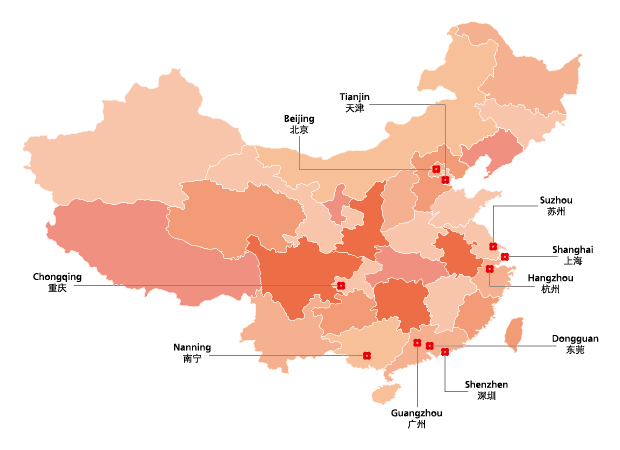 主要业务优势生于亚洲、长于亚洲的星展银行，深耕全球增长步伐最快速的亚洲市场，业务遍布东北亚、东南亚和南亚市场，为客户提供无缝衔接。星展银行的优势之一在于不断深耕大中华区市场。目前星展已在中国大陆、中国香港和中国台湾扎根，拥有超过120间分支行和150台自动提款机。前身为新加坡发展银行，拥有很强的创业、创新精神，推动了新加坡的工业化进程。良好的信贷评级，是亚洲获最高长期信贷评级的机构之一；拥有深厚的政府背景、紧密的亚洲网络和联系，以及在财资市场和现金与贸易等方面强大的产品开发能力。关于星展集团星展银行是亚洲领先的金融服务集团，拥有超过250间分行，业务遍及17个市场。星展银行总部位于新加坡，也是新加坡上市公司，其业务在亚洲迅速发展，主要围绕三大增长主轴，即大中华区、东南亚和南亚地区。星展银行的资本充裕性，以及高达AA-和Aa1的信用评级，引领亚太地区银行业前沿。2012年，星展银行获英国《金融时报》属下的《银行家》杂志（The Banker）评选为“亚洲最佳银行”，以及获《亚洲银行家》（Asian Banker）杂志评选为“亚太区最佳管理银行”。此外，星展银行自2009年至今，连续六年被《环球金融》杂志（Global Finance）评为“亚洲最安全银行”。星展银行前身为新加坡发展银行，在亚洲提供零售银行、中小企业银行及企业银行的全方位金融服务。星展银行生于亚洲，长于亚洲，充分了解本地区各市场的发展特点。对亚洲市场的深刻洞察，以及区域内紧密联动的业务网络，推动星展银行业务迅速增长，成为亚洲首选银行。同时，星展银行十分重视与客户建立长久的服务关系，同时也积极地通过支持社会企业的发展不断回馈社会，这是我们“亚洲银行之道”的关键。星展银行已经建立了5000万新加坡元的“星展基金会”，加强星展银行企业对新加坡及整个亚洲地区的社会责任贡献。星展银行在亚洲拥有覆盖广大的业务网络，同时重视与员工沟通，给员工充分的空间获得职业发展的优异契机。我们的2万名员工来自30多个不同国家，他们热忱、专注、积极付出，是星展银行最宝贵的资产。职位需求(北京, 20人)Personal Banker (客户主任/储备理财经理)Job Objective 	Improve sales productivity in Treasures (贵宾帐户) acquisition	Deepen customer relationship to increase average AUM(管理的资产)/customer	Feeder for future ARMs(助理客户经理) and TRMs (客户经理)Job DimensionsPB will directly report to branch Treasure Centre Manager;PB will be promoted into ARM upon their performance hitting the goal (Performance link upgrade and downgrade scheme);Sales goal (monthly)Treasures: 2 Qualified TRs AUM net growth:  RMB 1 milRevenue: RMB 9,000 Principal ResponsibilitiesTo market and acquire treasures customer on general account, cash management  and investment;Deepen customer relationship to increase average AUM;Accumulate individual portfolio;Explore customer by channel development, joint micro- marketing events on customer approach;Generate revenue from portfolio and conduct asset allocation for customers;Education and Relevant Experience/External hiring qualificationFresh graduateBachelor degreeFinance major is a plusPrevious internship in banking and financial industries is preferred.Have interest and endeavor in sales roles in foreign banks.Experienced candidatesFinancial sales experience : 0-6monthsSales experience: 6-12monthsInvestment and Insurance licenses holding;Bachelor degreeExperience or resources on customer exploring;General understanding of economics, commercial, political and business environment, can  sharing  house view with customers, joining internal training on marketing and other sales skills;泰康人寿保险股份有限公司公司简介：泰康人寿保险股份有限公司成立于1996年8月22日，总部位于北京。经过18年稳健、创新发展，已成长为一家以人寿保险为核心，拥有企业年金、资产管理、养老社区和健康保险等全产业链的全国性大型保险公司，连续10年荣登“中国企业500强”。截止2014年6月30日，公司总资产超4600亿元，净资产超264亿元，偿付能力充足。泰康人寿在全国设有北京、上海、湖北、广东、山东、河南等35家分公司，北京长安街、北京中关村及武汉光谷3个数据中心，284家中心支公司，各级机构超4200家，累计为1.19亿个人客户提供过保险服务，累计理赔客户超过1100万人次，理赔金额超过130亿元。泰康人寿依托旗下泰康资产、泰康养老、泰康之家三家知名子公司，全面推进“活力养老、高端医疗、卓越理财、终极关怀”四位一体的大幸福工程。同时，泰康人寿积极拥抱互联网，依托泰康金融云平台，提供普惠保险产品，全力打造“手机保险”第一品牌。泰康资产是国内资本市场大型机构投资者之一，受托资产管理总规模近6500亿元，综合投资收益率连续11年表现优异。泰康养老是国内五大专业养老保险公司之一，为广大企业和员工提供团体保险、企业年金、个人养老保险等企业员工福利一揽子解决方案。泰康之家是经中国保监会批准的中国保险行业首个养老社区投资实体，已经完成北上广医养结合高品质养老社区布局。未来，泰康人寿将继续坚持专业化经营，深耕寿险产业链为广大客户提供“从摇篮到天堂”持续一生的全方位金融保险服务，致力成为全球领先的保险金融服务集团，让保险更便捷、更实惠，让泰康人寿成为人们生活的一部分。中国太平洋财产保险股份有限公司北京分公司招聘启事中国太平洋保险1991年5月13日诞生于上海，具有雄厚的实力和良好的品牌形象，先后在上海证交所和香港联交所成功上市， 2012 年分别入选美国《财富》、《福布斯》和英国《金融时报》世界 500 强企业。中国太平洋财产保险股份有限公司北京分公司于1992年9月25日正式成立以来，坚持走规范化商业保险公司发展的道路，坚持科学发展，始终秉承“诚信天下，稳健一生，追求卓越”的企业核心价值观，使财产保险业务得到了迅速发展。整体保费收入从2001年的3亿元增长到2014年的52亿元。建司以来，公司为亚太1号卫星、第27届奥运会中国体育代表团、第13届亚运会中国体育代表团、第21届大学生运动会、海航机队、首都机场T3航站楼、北京空管责任险、北京燕京啤酒集团、北京大唐发电股份有限公司、北京京东方光电科技有限公司、中国南极科考船“雪龙号”、京沪高速铁路、渝怀铁路、北京市轻轨铁路、中粮广场、东方广场、王府饭店、昆仑饭店等大型项目提供保险服务。公司在北京城郊区下设11家支公司、32个部室，拥有员工1000余人，与北京市大多数专业保险代理、经纪、公估公司、保险兼业代理机构都建立了合作关系。招聘职位应聘方式：应聘者请登录http://zhaopin.cpicbj.com投递电子简历。长江财产保险股份有限公司北京分公司公 司 简 介长江财产保险股份有限公司经中国保险监督管理委员会批准于2011年11月18日正式成立。长江财产保险股份有限公司由中国国电集团公司和湖北省人民政府合力推动筹建，中国国电集团公司作主发起人联合武汉钢铁（集团）公司、中国电力工程顾问集团公司、湖北能源集团股份有限公司、国电资本控股有限公司、湖北联合发展投资集团有限公司等大型国有企业共同设立，是注册在湖北省的第一家全国性法人财产保险公司，注册资本为人民币12亿元。长江财产保险秉承“诚信、合规、互助、共赢”的价值理念，依托提升经营管理水平、风险管控水平和客户客户服务水平打造核心竞争力，为客户提供集风险保障、投资理财和资产管理为一体的综合金融服务。坚持科学发展、坚持差异化发展、树立自己的品牌，将公司逐步发展成为一家覆盖全国的最讲诚信、最依法合规、最注重风险控制、治理结构最完善、经济效益相当好的一流财险公司。长江财产保险依托央企与地方政府的强强联手进军财险市场，力图把握中国国电集团公司等股东充实扩大金融板块和湖北省政府推进武汉区域性金融中心构建的重要契机，着力推进专业化、特色化、高品质、高成长、努力把长江财险建设成为一家全国最有特色的企业、单位、家庭送去和谐与安详的保险服务商。招聘岗位：              办公室IT主管招聘岗位：              办公室行政文员天相投资顾问有限公司单位简介天相投资顾问有限公司（简称“天相投顾”）创立于2001年，是经中国证监会批准的，具有证券投资咨询业务和基金评价业务资格的专业投资咨询机构，也是第一家经中国证监会批准取得开放式证券投资基金代销业务资格的证券投资咨询公司，是中国最具影响力、最具规模的独立投资融资咨询服务机构之一。公司注册资本逾9000万元。作为中国最具影响力、最具规模的独立金融证券服务机构之一，天相投顾充分把握中国资本市场的发展趋势，以职业精神和不断创新的产品，致力于为客户提供全面、满意的服务；依托独立的研究力量，以国际化的专业服务为根本，创造全方位金融投资渠道，努力为客户创造最大价值。北京天相瑞通软件有限公司是天相投资顾问有限公司的全资子公司,致力于为国内机构投资者提供专业的金融数据库和金融分析系统，让国内机构投资者获得更加精准、专业、全面、及时的金融数据及更贴近国内机构投资者使用的金融分析类产品，使投资更加高效。我们的多款产品获得全国科技“自主创新产品认定”奖。天相投顾地址：西城区金融大街19号富凯大厦B座701室天相投顾网址：www.txsec.com天相瑞通地址：西城区新街口外大街28号普天德胜园区C座5层天相瑞通网址：www.txroot.com天相投顾招聘需求投资助理        1人（会计学、财务管理、金融、经济等相关专业）职位描述协助进行公司研究、行业研究和宏观经济研究；独立完成投资项目可行性分析；协助进行战略性合作项目推进，包括公司调研等；对拟投资项目进行尽职调查；领导安排的其他工作。总裁助理        1人职位描述负责协助总裁安排日程计划；起草、传递、管理公司相关文件和资料文档，配合公司的总体运行；负责总裁会议的组织，安排总裁的办公会议和专题会议；负责总裁信息的上传下达，内、外部沟通；完成总裁交办的其他工作的督办、协调及落实。天相瑞通招聘需求数据库开发工程师       2人（计算机及其相关专业）职位描述负责数据库后台生产、监控和服务程序以及数据库应用系统的程序开发；负责建立从原有数据库到新数据库的数据填充方案和ETL程序开发；给前端开发应用提供数据库技术支持和解决方案，对前端开发人员进行SQL方面的指导和培训；负责天相数据库客户的数据库使用培训和技术服务支持。机构销售代表        北京、深圳各1人（计算机及其相关专业优先）职位描述快速学习产品知识，掌握公司提供给机构客户的专业分析系统的使用；在销售经理的指导下，电话或实地拜访目标客户（券商、基金公司、PE、资产管理机构等），建立良好关系；协助销售经理进行商务谈判；销售团队行政支持工作。发展规划：销售经理高级销售经理区域销售总监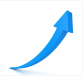 数据业务专员      2人（财经类、统计、应用数学、数量经济专业）职位描述负责证券市场金融数据的整理工作；负责金融衍生数据的调研、研究工作；负责完成用户定制数据服务工作；协助业务主管完成其它工作。天相招聘邮箱：rtzhaopin@txsec.com请在邮件主题位置注明：姓名-学校名称-专业-应聘职位-可实习时间段例如：王刚-**大学-统计专业-数据业务专员-每周三至五可实习兴业银行北京分行简介：兴业银行成立于1988年8月，是经国务院、中国人民银行批准成立的首批股份制商业银行之一，2007年2月5日正式在上海证券交易所挂牌上市。北京分行于2000年1月成立，在社会各界和广大客户的鼎力支持下，各项业务持续快速健康发展，为优秀人才提供了广阔的事业发展空间。因业务发展需要，我们诚挚地欢迎优秀应届毕业生加盟，为铸造百年兴业而共同奋斗。一、招聘对象：国家985工程院校、211工程院校或重点财经类院校2015年应届毕业生，本科及以上学历，经济、金融、财会、法律、计算机相关专业。二、招聘岗位：市场营销方向运营支持方向业务管理方向三、应聘要求：1.以上应聘者均应具备扎实的专业基础，较强的事业心和责任感，良好的创新精神、营销意识和服务意识，较好的仪表气质、沟通能力和文字功底,无违纪违规等不良记录，综合条件特别突出者，可适当放宽招聘条件。2.将于4月3日北京金融街人力资源协会举办的双选会上接收纸质简历。所有应聘者的个人资料必须真实无误，如有虚假信息，应聘者将会被取消申请资格.3.面试、笔试具体时间、地点、注意事项等将以短信通知应聘者，请注意调整手机短信取消屏蔽设置。东方基金管理有限责任公司一、公司简介东方基金管理有限责任公司（以下简称“公司”）成立于2004年6月，注册地在北京。目前设立了北京、上海、广州三个分公司。 公司是一家业务范围覆盖公募业务、专户特定资产管理业务、大资产管理服务等多个领域的综合型资产管理公司，致力于成为值得投资者托付与信赖的财富管理机构。股东包括东北证券股份有限公司、河北省国有资产控股运营有限公司和渤海国际信托有限公司。公司自成立以来，一直秉承“稳健投资创造持久价值”的管理理念，坚持以市场化为导向，以投资者利益为中心，业已成为一家投资能力卓越的财富管理机构。根据海通证券基金研究中心发布的《2014年上半年基金公司业绩排行榜》显示，东方基金权益类基金主动投资管理能力近五年位居行业第五名、近三年位居行业第三名。同时，固定收益类基金主动投资管理能力稳步提升。公司下设子公司“东方汇智资产管理有限公司”，欲了解公司更多详情，请登录公司网站www.orient-fund.com。二、招聘岗位三、工作地点：北京金融街四、应聘须知（一）可在此次招聘会现场投递简历；（二）可将简历发送至电子邮箱：duyb@orient-fund.com；（三）简历初选合格者，公司将尽快通知并安排面试。厦门国际银行校园招聘求职登记表厦门国际银行校园招聘求职登记表厦门国际银行校园招聘求职登记表厦门国际银行校园招聘求职登记表厦门国际银行校园招聘求职登记表厦门国际银行校园招聘求职登记表厦门国际银行校园招聘求职登记表厦门国际银行校园招聘求职登记表厦门国际银行校园招聘求职登记表厦门国际银行校园招聘求职登记表厦门国际银行校园招聘求职登记表厦门国际银行校园招聘求职登记表厦门国际银行校园招聘求职登记表厦门国际银行校园招聘求职登记表厦门国际银行校园招聘求职登记表厦门国际银行校园招聘求职登记表厦门国际银行校园招聘求职登记表厦门国际银行校园招聘求职登记表厦门国际银行校园招聘求职登记表厦门国际银行校园招聘求职登记表厦门国际银行校园招聘求职登记表厦门国际银行校园招聘求职登记表厦门国际银行校园招聘求职登记表厦门国际银行校园招聘求职登记表厦门国际银行校园招聘求职登记表厦门国际银行校园招聘求职登记表厦门国际银行校园招聘求职登记表厦门国际银行校园招聘求职登记表厦门国际银行校园招聘求职登记表厦门国际银行校园招聘求职登记表厦门国际银行校园招聘求职登记表厦门国际银行校园招聘求职登记表厦门国际银行校园招聘求职登记表厦门国际银行校园招聘求职登记表地点要求□厦门   □北京   □上海   □福州   □珠海   □澳门□宁德   □龙岩   □泉州   □漳州   □不限（请打√，复选者请填写顺序）未来是否愿意到：□广州  □深圳  □三明  □南平  □莆田  □都不考虑□厦门   □北京   □上海   □福州   □珠海   □澳门□宁德   □龙岩   □泉州   □漳州   □不限（请打√，复选者请填写顺序）未来是否愿意到：□广州  □深圳  □三明  □南平  □莆田  □都不考虑□厦门   □北京   □上海   □福州   □珠海   □澳门□宁德   □龙岩   □泉州   □漳州   □不限（请打√，复选者请填写顺序）未来是否愿意到：□广州  □深圳  □三明  □南平  □莆田  □都不考虑□厦门   □北京   □上海   □福州   □珠海   □澳门□宁德   □龙岩   □泉州   □漳州   □不限（请打√，复选者请填写顺序）未来是否愿意到：□广州  □深圳  □三明  □南平  □莆田  □都不考虑□厦门   □北京   □上海   □福州   □珠海   □澳门□宁德   □龙岩   □泉州   □漳州   □不限（请打√，复选者请填写顺序）未来是否愿意到：□广州  □深圳  □三明  □南平  □莆田  □都不考虑□厦门   □北京   □上海   □福州   □珠海   □澳门□宁德   □龙岩   □泉州   □漳州   □不限（请打√，复选者请填写顺序）未来是否愿意到：□广州  □深圳  □三明  □南平  □莆田  □都不考虑□厦门   □北京   □上海   □福州   □珠海   □澳门□宁德   □龙岩   □泉州   □漳州   □不限（请打√，复选者请填写顺序）未来是否愿意到：□广州  □深圳  □三明  □南平  □莆田  □都不考虑□厦门   □北京   □上海   □福州   □珠海   □澳门□宁德   □龙岩   □泉州   □漳州   □不限（请打√，复选者请填写顺序）未来是否愿意到：□广州  □深圳  □三明  □南平  □莆田  □都不考虑□厦门   □北京   □上海   □福州   □珠海   □澳门□宁德   □龙岩   □泉州   □漳州   □不限（请打√，复选者请填写顺序）未来是否愿意到：□广州  □深圳  □三明  □南平  □莆田  □都不考虑□厦门   □北京   □上海   □福州   □珠海   □澳门□宁德   □龙岩   □泉州   □漳州   □不限（请打√，复选者请填写顺序）未来是否愿意到：□广州  □深圳  □三明  □南平  □莆田  □都不考虑□厦门   □北京   □上海   □福州   □珠海   □澳门□宁德   □龙岩   □泉州   □漳州   □不限（请打√，复选者请填写顺序）未来是否愿意到：□广州  □深圳  □三明  □南平  □莆田  □都不考虑□厦门   □北京   □上海   □福州   □珠海   □澳门□宁德   □龙岩   □泉州   □漳州   □不限（请打√，复选者请填写顺序）未来是否愿意到：□广州  □深圳  □三明  □南平  □莆田  □都不考虑□厦门   □北京   □上海   □福州   □珠海   □澳门□宁德   □龙岩   □泉州   □漳州   □不限（请打√，复选者请填写顺序）未来是否愿意到：□广州  □深圳  □三明  □南平  □莆田  □都不考虑□厦门   □北京   □上海   □福州   □珠海   □澳门□宁德   □龙岩   □泉州   □漳州   □不限（请打√，复选者请填写顺序）未来是否愿意到：□广州  □深圳  □三明  □南平  □莆田  □都不考虑□厦门   □北京   □上海   □福州   □珠海   □澳门□宁德   □龙岩   □泉州   □漳州   □不限（请打√，复选者请填写顺序）未来是否愿意到：□广州  □深圳  □三明  □南平  □莆田  □都不考虑□厦门   □北京   □上海   □福州   □珠海   □澳门□宁德   □龙岩   □泉州   □漳州   □不限（请打√，复选者请填写顺序）未来是否愿意到：□广州  □深圳  □三明  □南平  □莆田  □都不考虑姓名性别出生年月出生年月出生年月出生年月民族民族民族身高CMCM体重KGKGKG婚姻状况婚姻状况婚姻状况婚姻状况入党时间入党时间入党时间大学前户籍地址             市            县             （区）             市            县             （区）             市            县             （区）             市            县             （区）             市            县             （区）             市            县             （区）             市            县             （区）             市            县             （区）             市            县             （区）             市            县             （区）             市            县             （区）             市            县             （区）             市            县             （区）             市            县             （区）             市            县             （区）             市            县             （区）现户籍地址             市            县             （区）             市            县             （区）             市            县             （区）             市            县             （区）             市            县             （区）             市            县             （区）             市            县             （区）             市            县             （区）             市            县             （区）             市            县             （区）             市            县             （区）             市            县             （区）             市            县             （区）             市            县             （区）             市            县             （区）             市            县             （区）身份证号码籍贯籍贯籍贯籍贯贴相片处贴相片处贴相片处贴相片处现读学校学制学制学制学制贴相片处贴相片处贴相片处贴相片处第一专业学位学位学位学位贴相片处贴相片处贴相片处贴相片处第二专业学位学位学位学位贴相片处贴相片处贴相片处贴相片处第一外语级别/成绩级别/成绩级别/成绩级别：      成绩：　级别：      成绩：　级别：      成绩：　级别：      成绩：　级别：      成绩：　级别：      成绩：　贴相片处贴相片处贴相片处贴相片处第二外语级别/成绩级别/成绩级别/成绩级别：      成绩：级别：      成绩：级别：      成绩：级别：      成绩：级别：      成绩：级别：      成绩：贴相片处贴相片处贴相片处贴相片处学科类别金融类金融类经济类财务类财务类财务类数学类数学类数学类数学类法律类法律类计算机类计算机类计算机类计算机类学科类别管理类管理类建筑类电子类电子类电子类社科文史类社科文史类社科文史类社科文史类机电类机电类其他类其他类其他类其他类联系方式家庭电话家庭电话宿舍电话宿舍电话宿舍电话宿舍电话联系方式手提电话手提电话E-Mail/QQE-Mail/QQE-Mail/QQE-Mail/QQ联系方式微信微信微博微博微博微博岗位意向-复选请填写顺序□岗位不限□岗位不限□市场营销（公司业务）□市场营销（公司业务）□市场营销（零售业务）□市场营销（零售业务）□市场营销（零售业务）□风险管理□风险管理□风险管理□风险管理□风险管理□风险管理□财务会计□财务会计□财务会计岗位意向-复选请填写顺序□国际结算□国际结算□会计结算□会计结算□运营管理□运营管理□运营管理□柜面服务□柜面服务□柜面服务□柜面服务□柜面服务□柜面服务□IT开发□IT开发□IT开发岗位意向-复选请填写顺序□IT测试□IT测试□IT项目管理□IT项目管理□人力资源□人力资源□人力资源□行政秘书□行政秘书□行政秘书□行政秘书□行政秘书□行政秘书□其他岗位□其他岗位□其他岗位学习经历学习经历学习经历学习经历学习经历学习经历学习经历学习经历学习经历学习经历学习经历学习经历学习经历学习经历学习经历学习经历学习经历时间起讫时间起讫学校学校学校学校学校学校学校学校学校学校 证明人及联系电话 证明人及联系电话 证明人及联系电话 证明人及联系电话初中高中中专大专时间起讫时间起讫学校学校学校学院学院学院专业专业专业专业证明人及联系电话证明人及联系电话证明人及联系电话证明人及联系电话本科本科□985院校□211院校□其他一类院校□二类院校□三类院校□985院校□211院校□其他一类院校□二类院校□三类院校□985院校□211院校□其他一类院校□二类院校□三类院校□教育部直属□省（直辖市）属□地级市属□民办院校□合资院校□教育部直属□省（直辖市）属□地级市属□民办院校□合资院校□教育部直属□省（直辖市）属□地级市属□民办院校□合资院校硕士硕士□985院校□211院校□其他一类院校□二类院校□三类院校□985院校□211院校□其他一类院校□二类院校□三类院校□985院校□211院校□其他一类院校□二类院校□三类院校□教育部直属□省（直辖市）属□地级市属□民办院校□合资院校□教育部直属□省（直辖市）属□地级市属□民办院校□合资院校□教育部直属□省（直辖市）属□地级市属□民办院校□合资院校博士博士□985院校□211院校□其他一类院校□二类院校□三类院校□985院校□211院校□其他一类院校□二类院校□三类院校□985院校□211院校□其他一类院校□二类院校□三类院校□教育部直属□省（直辖市）属□地级市属□民办院校□合资院校□教育部直属□省（直辖市）属□地级市属□民办院校□合资院校□教育部直属□省（直辖市）属□地级市属□民办院校□合资院校其他备注自考、成人高考、单证硕士及其他特殊情况请在此特别注明：□自考□成人高考□单证硕士□其他：自考、成人高考、单证硕士及其他特殊情况请在此特别注明：□自考□成人高考□单证硕士□其他：自考、成人高考、单证硕士及其他特殊情况请在此特别注明：□自考□成人高考□单证硕士□其他：自考、成人高考、单证硕士及其他特殊情况请在此特别注明：□自考□成人高考□单证硕士□其他：自考、成人高考、单证硕士及其他特殊情况请在此特别注明：□自考□成人高考□单证硕士□其他：自考、成人高考、单证硕士及其他特殊情况请在此特别注明：□自考□成人高考□单证硕士□其他：自考、成人高考、单证硕士及其他特殊情况请在此特别注明：□自考□成人高考□单证硕士□其他：自考、成人高考、单证硕士及其他特殊情况请在此特别注明：□自考□成人高考□单证硕士□其他：自考、成人高考、单证硕士及其他特殊情况请在此特别注明：□自考□成人高考□单证硕士□其他：自考、成人高考、单证硕士及其他特殊情况请在此特别注明：□自考□成人高考□单证硕士□其他：自考、成人高考、单证硕士及其他特殊情况请在此特别注明：□自考□成人高考□单证硕士□其他：自考、成人高考、单证硕士及其他特殊情况请在此特别注明：□自考□成人高考□单证硕士□其他：自考、成人高考、单证硕士及其他特殊情况请在此特别注明：□自考□成人高考□单证硕士□其他：自考、成人高考、单证硕士及其他特殊情况请在此特别注明：□自考□成人高考□单证硕士□其他：自考、成人高考、单证硕士及其他特殊情况请在此特别注明：□自考□成人高考□单证硕士□其他：自考、成人高考、单证硕士及其他特殊情况请在此特别注明：□自考□成人高考□单证硕士□其他：工作/实习经历工作/实习经历工作/实习经历工作/实习经历工作/实习经历工作/实习经历工作/实习经历工作/实习经历工作/实习经历工作/实习经历工作/实习经历工作/实习经历工作/实习经历工作/实习经历工作/实习经历工作/实习经历工作/实习经历时间起讫时间起讫工作/实习单位工作/实习单位内容描述内容描述内容描述内容描述内容描述内容描述内容描述职位证明人及联系电话证明人及联系电话证明人及联系电话证明人及联系电话证明人及联系电话社团活动经历社团活动经历社团活动经历社团活动经历社团活动经历社团活动经历社团活动经历社团活动经历社团活动经历社团活动经历社团活动经历社团活动经历社团活动经历社团活动经历社团活动经历社团活动经历社团活动经历时间起讫时间起讫时间起讫所在部门、职责描述、工作亮点所在部门、职责描述、工作亮点所在部门、职责描述、工作亮点所在部门、职责描述、工作亮点所在部门、职责描述、工作亮点所在部门、职责描述、工作亮点所在部门、职责描述、工作亮点所在部门、职责描述、工作亮点所在部门、职责描述、工作亮点所在部门、职责描述、工作亮点岗位/职务岗位/职务岗位/职务岗位/职务所获奖惩/证书情况所获奖惩/证书情况所获奖惩/证书情况所获奖惩/证书情况所获奖惩/证书情况所获奖惩/证书情况所获奖惩/证书情况所获奖惩/证书情况所获奖惩/证书情况所获奖惩/证书情况所获奖惩/证书情况所获奖惩/证书情况所获奖惩/证书情况所获奖惩/证书情况所获奖惩/证书情况所获奖惩/证书情况所获奖惩/证书情况时间/地点时间/地点时间/地点获得奖惩/证书的详细情况获得奖惩/证书的详细情况获得奖惩/证书的详细情况获得奖惩/证书的详细情况获得奖惩/证书的详细情况获得奖惩/证书的详细情况获得奖惩/证书的详细情况获得奖惩/证书的详细情况获得奖惩/证书的详细情况获得奖惩/证书的详细情况获得奖惩/证书的详细情况获得奖惩/证书的详细情况获得奖惩/证书的详细情况获得奖惩/证书的详细情况个人特长个人特长个人特长个人特长个人特长个人特长个人特长个人特长个人特长个人特长个人特长个人特长个人特长个人特长个人特长个人特长个人特长业余爱好业余爱好业余爱好业余爱好业余爱好业余爱好业余爱好业余爱好业余爱好业余爱好业余爱好业余爱好业余爱好业余爱好业余爱好业余爱好业余爱好请用三个词描述您的主要性格特点请用三个词描述您的主要性格特点请用三个词描述您的主要性格特点请用三个词描述您的主要性格特点请用三个词描述您的主要性格特点请用三个词描述您的主要性格特点请用三个词描述您的主要性格特点请用三个词描述您的主要性格特点请用三个词描述您的主要性格特点请用三个词描述您的主要性格特点请用三个词描述您的主要性格特点请用三个词描述您的主要性格特点请用三个词描述您的主要性格特点请用三个词描述您的主要性格特点请用三个词描述您的主要性格特点请用三个词描述您的主要性格特点请用三个词描述您的主要性格特点家庭成员（必填）家庭成员（必填）家庭成员（必填）家庭成员（必填）家庭成员（必填）家庭成员（必填）家庭成员（必填）家庭成员（必填）家庭成员（必填）家庭成员（必填）家庭成员（必填）家庭成员（必填）家庭成员（必填）家庭成员（必填）家庭成员（必填）家庭成员（必填）家庭成员（必填）称谓姓名姓名年龄工作单位工作单位工作单位工作单位工作单位工作单位职务职务职务职务职务联系电话联系电话主要社会关系主要社会关系主要社会关系主要社会关系主要社会关系主要社会关系主要社会关系主要社会关系主要社会关系主要社会关系主要社会关系主要社会关系主要社会关系主要社会关系主要社会关系主要社会关系主要社会关系是否与本行员工存在亲属关系是否与本行员工存在亲属关系是否与本行员工存在亲属关系□否  □是，请说明关系：__________________  □是，请说明关系：__________________  □是，请说明关系：__________________  □是，请说明关系：__________________  □是，请说明关系：__________________  □是，请说明关系：__________________  □是，请说明关系：__________________  □是，请说明关系：__________________  □是，请说明关系：__________________  □是，请说明关系：__________________  □是，请说明关系：__________________  □是，请说明关系：__________________  □是，请说明关系：__________________其他其他其他其他其他其他其他其他其他其他其他其他其他其他其他其他其他是否考研是否考研是否考研□是□否（今后是否打算考研：□是□否）□否（今后是否打算考研：□是□否）□否（今后是否打算考研：□是□否）□否（今后是否打算考研：□是□否）□否（今后是否打算考研：□是□否）□否（今后是否打算考研：□是□否）□否（今后是否打算考研：□是□否）□否（今后是否打算考研：□是□否）□否（今后是否打算考研：□是□否）□否（今后是否打算考研：□是□否）□否（今后是否打算考研：□是□否）□否（今后是否打算考研：□是□否）□否（今后是否打算考研：□是□否）是否准备出国是否准备出国是否准备出国□是□否（今后是否打算出国：□是□否）□否（今后是否打算出国：□是□否）□否（今后是否打算出国：□是□否）□否（今后是否打算出国：□是□否）□否（今后是否打算出国：□是□否）□否（今后是否打算出国：□是□否）□否（今后是否打算出国：□是□否）□否（今后是否打算出国：□是□否）□否（今后是否打算出国：□是□否）□否（今后是否打算出国：□是□否）□否（今后是否打算出国：□是□否）□否（今后是否打算出国：□是□否）□否（今后是否打算出国：□是□否）薪酬要求薪酬要求薪酬要求个人职业发展目标（未来3-5年）个人职业发展目标（未来3-5年）个人职业发展目标（未来3-5年）选择厦门国际银行的主要理由选择厦门国际银行的主要理由选择厦门国际银行的主要理由泰康人寿保险股份有限公司招聘岗位需求表泰康人寿保险股份有限公司招聘岗位需求表泰康人寿保险股份有限公司招聘岗位需求表泰康人寿保险股份有限公司招聘岗位需求表泰康人寿保险股份有限公司招聘岗位需求表岗位类别主要工作职责任职要求招聘部门招聘人数企划督导1.制定业务计划； 2.规划业务经营节奏及业务推动方案；3.督导分支机构业务达成。1.学历：本科及以上；2.专业：市场营销、工商管理、金融、经济学、保险及统计等个险营销事业部、银行保险事业部、创新事业部、健康险事业部、市场产品中心11精算1.偿付能力体系管理；2.资产管理负债平台管理；3.公司主要经验指标分析及参与制定假设。1.学历：硕士及以上；2.专业：精算、数学、统计等。健康险事业部、精算部、产品部8风险管理1.风险量化模型的搭建及日常维护；2.定期关键风险评估及各项风险量化报告；3.维护和更新日常风险量化基础数据。1.学历：硕士及以上；2.专业：精算、数学、统计等。风险管理部1法律合规1.知识产权保护管理；2.案件管理；3.责任追究和合规教育；4.内控缺陷及流程梳理。1.学历：硕士及以上；2.专业：法学、风险管理、审计等。法律部、内控合规部、财务会计部、精算部、稽核监察部14客户管理1.客户数据分析；2.规划客户服务体系并制定相关制度；3.搭建并维护客户数据管理系统。1.学历：本科及以上；2.专业：数学、统计、金融保险等。幸福有约部、客户管理部、运营中心4运营管理1.运营流程优化；3.制定相关运营制度；3.运营系统优化。1.学历：本科及以上；2.专业：数学、统计、金融保险等。创新事业部、运营中心、银行保险事业部、个险营销事业部4财务会计1.预算编制及审核；2.预算报表及报告编制；3.财务指标监控及财务模型的追踪管理；4.投资及资金核算。1.学历：硕士研究生及以上；2.专业：财务会计、数学、统计、金融保险等。财务精算企划部、财务会计部、创新事业部、战略规划部7人力资源1.人力资源管理；2.人才培养教学规划。1.学历：本科及以上；2.专业：人力资源管理等人力资源部、培训中心、运营中心5序号招聘职位主要职责专业要求应聘条件1企划宣传岗 落实公司对内、对外宣传及品牌管理工作，负责公司日常文书、公文、新闻报道和宣传广告材料的起草，及时反映公司改革发展的重大事件和综合情况公共关系、新闻传媒、品牌管理、文秘类相关专业1、全日制大学本科及以上学历，具备良好的英语听说读写能力，CET-4 级以上；

2、具有较强的沟通协调能力、数据分析能力和文字表达能力；

3、具有制定相应的规划方案以及协调公共关系的能力；

4、工作细心，责任心强，思路清晰，条理性强，为人诚实、敬业；

5、身体健康，相貌端正。2会计岗负责公司相关业务单位的财务核算工作会计、审计、财务管理等相关专业1、全日制大学本科及以上学历，具备良好的英语听说读写能力，CET-4 级以上；

2、具有较强的沟通协调能力、数据分析能力和文字表达能力；

3、具有制定相应的规划方案以及协调公共关系的能力；

4、工作细心，责任心强，思路清晰，条理性强，为人诚实、敬业；

5、身体健康，相貌端正。3各险种业务管理及推动岗公司航空航天、能源电力、外资经纪、重大客户、车险团单等相关保险业务的分析、调研、维护、拓展及日常管理工作金融、保险、经济、建筑、工程、电力、机械、石油、化工、航空、汽车等相关专业1、全日制大学本科及以上学历，具备良好的英语听说读写能力，CET-4 级以上；

2、具有较强的沟通协调能力、数据分析能力和文字表达能力；

3、具有制定相应的规划方案以及协调公共关系的能力；

4、工作细心，责任心强，思路清晰，条理性强，为人诚实、敬业；

5、身体健康，相貌端正。4各险种核保岗相关车险、非车险业务的风险评估、核保及后续管理等工作金融、保险、经济、建筑、工程、电力、机械、石油、化工、航空、汽车等相关专业1、全日制大学本科及以上学历，具备良好的英语听说读写能力，CET-4 级以上；

2、具有较强的沟通协调能力、数据分析能力和文字表达能力；

3、具有制定相应的规划方案以及协调公共关系的能力；

4、工作细心，责任心强，思路清晰，条理性强，为人诚实、敬业；

5、身体健康，相貌端正。5各险种理赔岗财产险、建筑工程险、责任险、信用保证险、意健险、车险等相关保险业务的查勘、定损及相关理赔工作金融、保险、经济、建筑、工程、电力、机械、石油、化工、航空、汽车、医学、法律等相关专业1、全日制大学本科及以上学历，具备良好的英语听说读写能力，CET-4 级以上；

2、具有较强的沟通协调能力、数据分析能力和文字表达能力；

3、具有制定相应的规划方案以及协调公共关系的能力；

4、工作细心，责任心强，思路清晰，条理性强，为人诚实、敬业；

5、身体健康，相貌端正。6综合柜员岗负责为上门客户办理承保出单、财务刷卡交费、受理索赔申请等业务财经类相关专业1、全日制大学本科及以上学历，具备良好的英语听说读写能力，CET-4 级以上；

2、具有较强的沟通协调能力、数据分析能力和文字表达能力；

3、具有制定相应的规划方案以及协调公共关系的能力；

4、工作细心，责任心强，思路清晰，条理性强，为人诚实、敬业；

5、身体健康，相貌端正。一、基本资料一、基本资料一、基本资料一、基本资料一、基本资料岗位名称岗位名称IT主管岗位编号所在部门所在部门办公室岗位等级直接上级直接上级岗位定编1直接下级直接下级编写日期二、工作描述二、工作描述二、工作描述二、工作描述二、工作描述（1）职责概述：负责分公司信息技术工作运行，保证分公司公司信息技术的安全、高效运行。（1）职责概述：负责分公司信息技术工作运行，保证分公司公司信息技术的安全、高效运行。（1）职责概述：负责分公司信息技术工作运行，保证分公司公司信息技术的安全、高效运行。（1）职责概述：负责分公司信息技术工作运行，保证分公司公司信息技术的安全、高效运行。（1）职责概述：负责分公司信息技术工作运行，保证分公司公司信息技术的安全、高效运行。（2）主要职责与工作任务（2）主要职责与工作任务（2）主要职责与工作任务（2）主要职责与工作任务（2）主要职责与工作任务职责一1.负责拟定并实施分公司年度IT工作和IT投入预算计划，明确年度工作目标、任务和实施步骤；1.负责拟定并实施分公司年度IT工作和IT投入预算计划，明确年度工作目标、任务和实施步骤；1.负责拟定并实施分公司年度IT工作和IT投入预算计划，明确年度工作目标、任务和实施步骤；1.负责拟定并实施分公司年度IT工作和IT投入预算计划，明确年度工作目标、任务和实施步骤；职责一2.按照总公司统一的网络规划，负责所辖机构的网络规划、建设、管理和维护工作，负责辖内信息技术设备的维护工作，保障公司内外部网络通畅；2.按照总公司统一的网络规划，负责所辖机构的网络规划、建设、管理和维护工作，负责辖内信息技术设备的维护工作，保障公司内外部网络通畅；2.按照总公司统一的网络规划，负责所辖机构的网络规划、建设、管理和维护工作，负责辖内信息技术设备的维护工作，保障公司内外部网络通畅；2.按照总公司统一的网络规划，负责所辖机构的网络规划、建设、管理和维护工作，负责辖内信息技术设备的维护工作，保障公司内外部网络通畅；职责一3.负责所辖机构的机房建设和验收工作，并进行机房的日常维护和管理，保障其安全运行；3.负责所辖机构的机房建设和验收工作，并进行机房的日常维护和管理，保障其安全运行；3.负责所辖机构的机房建设和验收工作，并进行机房的日常维护和管理，保障其安全运行；3.负责所辖机构的机房建设和验收工作，并进行机房的日常维护和管理，保障其安全运行；职责一4.负责分公司信息系统安全策略的实施，包括防毒软件的版本更新管理、病毒标识文件的实时更新以及保证数据安全工作；4.负责分公司信息系统安全策略的实施，包括防毒软件的版本更新管理、病毒标识文件的实时更新以及保证数据安全工作；4.负责分公司信息系统安全策略的实施，包括防毒软件的版本更新管理、病毒标识文件的实时更新以及保证数据安全工作；4.负责分公司信息系统安全策略的实施，包括防毒软件的版本更新管理、病毒标识文件的实时更新以及保证数据安全工作；职责一5.管理分公司的数据资产，确保数据资产使用的合法性，最大程度地利用资源为业务服务；5.管理分公司的数据资产，确保数据资产使用的合法性，最大程度地利用资源为业务服务；5.管理分公司的数据资产，确保数据资产使用的合法性，最大程度地利用资源为业务服务；5.管理分公司的数据资产，确保数据资产使用的合法性，最大程度地利用资源为业务服务；职责一6.积极协助各部门进行统计数据的提取和分析工作，负责所在机构数据分析的规划、发展，提供本机构的数据支持服务，负责所在机构数据质量的检查、考核。6.积极协助各部门进行统计数据的提取和分析工作，负责所在机构数据分析的规划、发展，提供本机构的数据支持服务，负责所在机构数据质量的检查、考核。6.积极协助各部门进行统计数据的提取和分析工作，负责所在机构数据分析的规划、发展，提供本机构的数据支持服务，负责所在机构数据质量的检查、考核。6.积极协助各部门进行统计数据的提取和分析工作，负责所在机构数据分析的规划、发展，提供本机构的数据支持服务，负责所在机构数据质量的检查、考核。职责一7.协助财务部完成向保监局等相关监管机构上报信息工作7.协助财务部完成向保监局等相关监管机构上报信息工作7.协助财务部完成向保监局等相关监管机构上报信息工作7.协助财务部完成向保监局等相关监管机构上报信息工作职责二职责表述：完成领导交办的其它工作职责表述：完成领导交办的其它工作职责表述：完成领导交办的其它工作职责表述：完成领导交办的其它工作三、工作协作关系三、工作协作关系三、工作协作关系三、工作协作关系三、工作协作关系内部协作关系内部协作关系各部门各部门各部门外部协作关系外部协作关系总公司、上级主管部门、外部信息业务往来单位总公司、上级主管部门、外部信息业务往来单位总公司、上级主管部门、外部信息业务往来单位四、任职资格四、任职资格四、任职资格四、任职资格四、任职资格教育水平教育水平全日制本科及以上学历，全日制本科及以上学历，全日制本科及以上学历，专业专业信息管理、计算机应用等相关专业信息管理、计算机应用等相关专业信息管理、计算机应用等相关专业职称职称资格证书资格证书一、基本资料一、基本资料一、基本资料一、基本资料一、基本资料一、基本资料岗位名称岗位名称岗位名称行政文员岗位编号所在部门所在部门所在部门办公室岗位等级直接上级直接上级直接上级岗位定编1 直接下级直接下级直接下级编写日期二、工作描述二、工作描述二、工作描述二、工作描述二、工作描述二、工作描述主要职责与工作任务主要职责与工作任务主要职责与工作任务主要职责与工作任务主要职责与工作任务主要职责与工作任务职责一工作任务1.负责分公司收发文管理，包括负责各种公文的起草、装订及传递工作，及时处理上级文件的签收、传递、督办1.负责分公司收发文管理，包括负责各种公文的起草、装订及传递工作，及时处理上级文件的签收、传递、督办1.负责分公司收发文管理，包括负责各种公文的起草、装订及传递工作，及时处理上级文件的签收、传递、督办1.负责分公司收发文管理，包括负责各种公文的起草、装订及传递工作，及时处理上级文件的签收、传递、督办职责一工作任务2.负责各种会议的记录工作，并形成会议纪要，确保会议精神的传达和主要内容的记录2.负责各种会议的记录工作，并形成会议纪要，确保会议精神的传达和主要内容的记录2.负责各种会议的记录工作，并形成会议纪要，确保会议精神的传达和主要内容的记录2.负责各种会议的记录工作，并形成会议纪要，确保会议精神的传达和主要内容的记录职责一工作任务3.联系分公司相关部门，督办分公司领导批复、指示及会议决定，确保公司精神的顺利传达3.联系分公司相关部门，督办分公司领导批复、指示及会议决定，确保公司精神的顺利传达3.联系分公司相关部门，督办分公司领导批复、指示及会议决定，确保公司精神的顺利传达3.联系分公司相关部门，督办分公司领导批复、指示及会议决定，确保公司精神的顺利传达职责一工作任务4.负责分公司档案管理工作4.负责分公司档案管理工作4.负责分公司档案管理工作4.负责分公司档案管理工作职责一工作任务5.协助办公室负责人起草领导发言稿5.协助办公室负责人起草领导发言稿5.协助办公室负责人起草领导发言稿5.协助办公室负责人起草领导发言稿职责一工作任务6.按照总公司的统一部署，组织实施分公司品牌推广和宣传，起草宣传稿件，负责分公司内部宣传、企业文化建设，出台业务推动方案与大型活动的策划组织等宣传工作6.按照总公司的统一部署，组织实施分公司品牌推广和宣传，起草宣传稿件，负责分公司内部宣传、企业文化建设，出台业务推动方案与大型活动的策划组织等宣传工作6.按照总公司的统一部署，组织实施分公司品牌推广和宣传，起草宣传稿件，负责分公司内部宣传、企业文化建设，出台业务推动方案与大型活动的策划组织等宣传工作6.按照总公司的统一部署，组织实施分公司品牌推广和宣传，起草宣传稿件，负责分公司内部宣传、企业文化建设，出台业务推动方案与大型活动的策划组织等宣传工作职责一工作任务7. 负责分公司及下辖机构党群工团工作的开展7. 负责分公司及下辖机构党群工团工作的开展7. 负责分公司及下辖机构党群工团工作的开展7. 负责分公司及下辖机构党群工团工作的开展职责一工作任务8.协助财务部完成向保监局等相关监管机构上报信息工作8.协助财务部完成向保监局等相关监管机构上报信息工作8.协助财务部完成向保监局等相关监管机构上报信息工作8.协助财务部完成向保监局等相关监管机构上报信息工作职责二职责表述：完成领导交办的其它工作职责表述：完成领导交办的其它工作职责表述：完成领导交办的其它工作职责表述：完成领导交办的其它工作职责表述：完成领导交办的其它工作三、工作协作关系三、工作协作关系三、工作协作关系三、工作协作关系三、工作协作关系三、工作协作关系内部协作关系内部协作关系内部协作关系各部门各部门各部门外部协作关系外部协作关系外部协作关系总公司、北京保监局等监管机构总公司、北京保监局等监管机构总公司、北京保监局等监管机构四、任职资格四、任职资格四、任职资格四、任职资格四、任职资格四、任职资格教育水平教育水平教育水平全日制本科及以上学历，全日制本科及以上学历，全日制本科及以上学历，专业专业专业文史类相关专业文史类相关专业文史类相关专业职称职称职称资格证书资格证书资格证书序号岗位名称岗位职责任职资格招聘人数1交易部股票 交易员助理1、协助股票交易员做好股票交易执行工作；2、协助做好市场分析研判工作，提出相关建议；3、协助做好交易记录及资料的管理、保存及归档工作。1、重点大学全日制本科及以上学历，经济金融类相关专业，2015年应届毕业生；2、对投资及股票交易有相应了解；3、具备较强的应变能力、承压能力，较强的逻辑思维能力、良好的沟通交流能力；4、有志于从事股票交易员工作。1 2人力资源部人力资源助理1、协助开展招聘、培训、绩效等人力资源相关工作；2、协助贯彻落实人力资源管理各项制度及流程；3、完成部门内部日常报销等事务性工作；4、领导交办的其他工作。1、人力资源管理相关专业本科及以上学历，2015年应届毕业生；2、熟悉人力资源管理相关专业知识，具备较强的语言表达能力、沟通协调能力，熟练使用办公软件；3、踏实肯干，勤勉尽责，耐心细致；4、有志于从事人力资源管理工作。13风险管理部法务助理1、承担各类业务合同、产品合同的审核及合规风险评估工作；2、负责信息披露的合规风险把控；3、负责基金行业相关法律法规的搜集、整理及培训工作；4、协助处理公司相关法律事务。1、重点院校全日制硕士研究生及以上学历；法律类相关专业，具备经济金融基本知识，通过司法考试；2、熟悉公司法、合同法、经济法等相关法律法规；3、具备敏锐的洞察力、较强的文字表达能力及沟通协调能力；4、工作勤勉尽责，具备良好的职业操守及团队合作精神。14信息技术部系统工程师助理1、学习并掌握信息系统运维、开发的流程与方法；2、学习运维、开发办公应用系统；3、学习辅助工具软件开发；4、协助完成其他相关工作。1、985、211高校2015年应届毕业生，软件开发、计算机应用等专业，硕士及以上学历；2、熟悉C/C++、JAVA等多种开发语言和工具；3、熟悉WebLogic、Tuxedo、WebSphere等中间件技术；4、熟悉unix操作系统、ORACLE等主流数据库技术；5、熟悉网络交换机、路由器、防火墙等网络设备管理技术；6、具有强烈的责任心和进取心，有良好的团队合作精神；7、具有团队系统开发经验者优先。25北京分公司渠道经理助理1、学习基金销售的基本方法与客户关系处理技能；2、在渠道经理的指导下策划基金营销方案，并协助落实；3、在渠道经理的指导下独立或配合团队拓展银行、券商等渠道客户；4、进行客户维护、新发和持续销售工作。1、本科及以上学历，金融、经济、市场营销相关专业；2、具备券商、银行或基金公司渠道销售经验者优先；3、具有良好的服务意识，较强的沟通、协调、抗压能力；4、能够适应频繁出差。若干